Структурное подразделение "Детский сад комбинированного вида "Аленький цветочек" МБДОУ "Детский сад "Планета детства" комбинированного вида"«Внедрение эффективных методов и приемов слухового восприятия и их влияние на развитие музыкальных способностей детей старшего дошкольного возраста, необходимых для дальнейшего обучения в школе»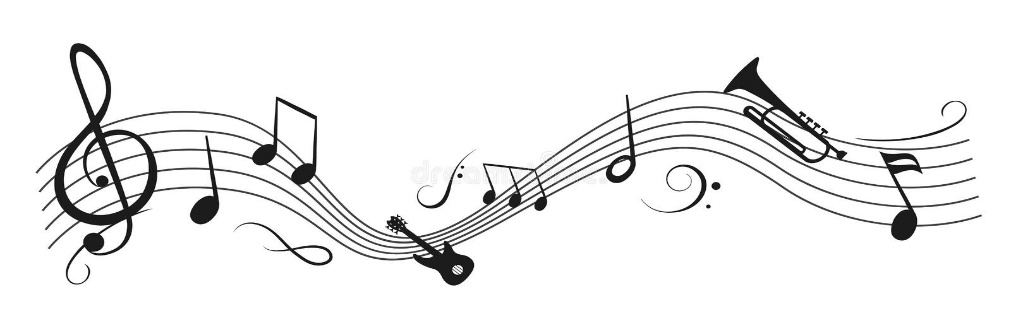 Составитель: музыкальный руководитель Клинская М.А.рп. Комсомольский2022 г.«Внедрение эффективных методов и приемов слухового восприятия и их влияние на развитие музыкальных способностей детей старшего дошкольного возраста, необходимых для дальнейшего обучения в школе»
(педагогический проект)
          С давних времен во многих странах маленьким детям родители клали в колыбель разнообразные, яркие игрушки, которые непременно имели свой «голос». Сейчас эти игрушки называют погремушками. Младенцы хватали игрушки руками, ощупывали их, но помимо этого они прислушивались к звукам, которые эти игрушки издавали. Дети росли и продолжали экспериментировать: стучали ложкой по столу, крышкой – по кастрюле и при этом пытались услышать «голос» предмета. Подрастая, дети сами мастерили себе сопелки из стручков акации, дудочки из стеблей растений, свистульки из дерева в виде птиц. Иногда взрослые лепили свистульки из глины и обжигали их в печи. Все музыкальные игрушки, сделанные взрослыми и детьми, использовались в народных играх. И, конечно, эти игры решали главную задачу – развивать у ребенка слуховое восприятие. К сожалению, сегодня такие игры со звуками не являются столь популярными, как это было в прошлом, хотя погремушки и другие звучащие игрушки используются родителями до сих пор, но только для игры с младенцами. С детьми же старшего дошкольного возраста взрослые редко играют в игры, развивающие умение слушать и экспериментировать со звуками.
         Музыкальные игрушки, которые мы видим на прилавках магазинов, имеют часто не «естественный» звук. К большому сожалению, родители мало внимания уделяют музыкальным игрушкам, имитирующим естественное звучание: барабанам, дудочкам, гармошкам, трещоткам, ложкам, свистулькам и т.д. Эти музыкальные игрушки имеют разнообразные тембры «голоса», в процессе игры с ними у детей старшего дошкольного возраста развивается слуховое восприятие.
Действительно, сейчас очень мало внимания уделяется формированию умения слушать звуки окружающего мира, в том числе и музыкальные. Нам, педагогам и родителям, необходимо обращать внимание на формирование слуховой культуры детей дошкольного возраста.
Анализ программ по музыкальному воспитанию в ДОУ показывает, что на сегодняшний день педагогами уделяется недостаточное внимание проблеме формирования у воспитанников слухового восприятия. Это одно из основных умений, которое будет востребовано, когда ребенок пойдет в школу.
          Очень многие дети совсем не умеют слушать других людей – своих сверстников, педагогов, не могут воспринимать инструкцию, сосредоточить свое внимание на звуках, которые окружают их в повседневной жизни. Обучая ребенка слушать звуки мира, звуки жизни, я, как педагог так или иначе буду развивать у него умение воспринимать музыку. Чем раньше мы обратим внимание на эту сторону в развитии ребенка, тем меньше проблем у него будет в дальнейшей школьной жизни.
Авторы программ по музыкальному воспитанию, по которым я сейчас работаю часто предлагают для восприятия, в разделе слушания музыки, как небольшие детские пьесы, так и фрагменты более крупных музыкальных произведений.

Объект: Образовательный процесс в дошкольном учреждении.

Предмет: Эффективные методы и приемы для развития слухового восприятия.

Цель: Развитие интереса и потребности детей в творческом самовыражении, умение слушать, воспринимать звуки окружающего мира, в том числе и музыкальные звуки.

Задачи:
1. Выделить эффективные методы и приемы для развития у детей старшего дошкольного возраста слухового восприятия.

2. Расширить кругозор детей старшего дошкольного возраста через восприятие звуков окружающего мира, через знакомство с музыкальной культурой, музыкальными инструментами.

3. Вовлечь дошкольников в разные виды детской деятельности:
• Художественно – эстетическую;
• Познавательно – речевую;
• Музыкально – театрализованную;
• Игровую;
• Продуктивные виды деятельности;

4. Уметь импровизировать со звуком при игре на самодельных игрушках –
инструментах.

5. Побуждать родителей к участию в совместной деятельности с детьми при реализации проекта.

Гипотеза: Если организовать целенаправленную работу по развитию у детей старшего дошкольного возраста слухового внимания и восприятия, то это будет способствовать:

• У детей – развитию слухового восприятия, что влияет на развитие музыкальных способностей, которые необходимы для успешного обучения в школе.

• У родителей –создание условий в семье для развития у детей музыкальных способностей.

Участники проекта: дети старшей группы, родители, воспитатели, специалисты.

Длительность проекта: 1 год.

Проектная часть.Сентябрь: анализ специализированной литературы, подбор музыкального репертуара, подготовка документации, первичная диагностика.
Содержание музыкальной деятельности.Октябрь.
Где живут звуки? Звуки улицы. Звуки дома.
Познакомить детей со звуками окружающего мира: дома, улицы. Музыкально- ритмические движения. Пение игра – танец «Машина» /из передачи «Улица Сезам»/
«Часы» Фроловой
 Ноябрь.Звуки природы. Лето. Гром, дождь, ливень.
Познакомить детей со звуками окружающей нас природы; звуками лета: насекомые, птицы, дождь, ливень и т.д. Слушание: оркестр «Песня жаворонка» муз. П. Чайковского
Пение: «Никого не обижай» муз. Н. Тимофеевой , «Дождик» рус. нар. мел., «Зонтик» К. Макаровой, «Дождь» (звуки природы)Декабрь.
Звук живет в любом предмете. Деревянные и металлические. Стеклянные звуки.
Знакомство детей с немузыкальными звуками.
Знакомство детей со свойством различных звуков. Умение их распознавать в окружающем мире. Слушание: оркестр «Марш деревянных солдатиков» Чайковского
Звукоподражание «Повтори звук» /игры с инструментами/Январь.
Звук- волшебник. Инструментов много знаем и сейчас на них сыграем…
Познакомить с музыкальными звуками, отличие их от шумов.
Закрепить названия музыкальных инструментов, вспомнить способы игры на них. Познакомить с новыми. Слушание: «Танец феи Драже» муз. П. Чайковского
Музыкально – дидактические игры  «Сыграй имя», «Спой и сыграй свою любимую песню»,
озвучивание рус. нар. сказки «Теремок»
 Февраль.Инструменты разных стран. Россия. В звуках мир наш отражен. Познакомить с музыкальными инструментами России: шаркун, рубель, деревянные палочки, коробочка, гусли, колотушка, бубен, бубенцы, треугольник, молоточек. Изготовление их из бросового материала.
Уметь озвучивать стихи и сказки с помощью самодельных музыкальных инструментов
Слушание: «Камаринская» муз. П.Чайковского
Оркестр: «Светит месяц, светит ясный»
Музыкально – ритмические движения рус. нар. игра «Катя – Катерина», 
рус. нар. хороводная игра «Теремок»Март.Радуга звуков
Повторить названия музыкальных инструментов и способы игры на них. Закрепить знания о звуках шумовых и музыкальных. Исполнять муз. произведения, озвучивать стихи и сказки с помощью самодельных музыкальных инструментов, вместе с родителями.
Оркестр: «Дружный оркестр» муз. Завалишиной
Музыкально – ритмические движения: «Этюд с музыкальными инструментами» Госсека
Апрель.Итоговое развлечение с участием родителей: «Повсюду музыка звучит» /праздник звуков/Май.Итоговая диагностика, подготовка творческого отчета, фото выставки  о проделанной работе за год по проекту на уровне детского сада.
Содержание совместной деятельности музыкального руководителя с педагогами, специалистами и родителями.
система мероприятий.

Работа с детьми.
Познавательная деятельность
• Рассматривание фото, иллюстраций, репродукций музыкальных инструментов (полочка красоты в группе)
• Экспериментирование, опыты:
1. Музыка или шум
2. Почему все звучит?
3. Откуда берется голос?
4. Где живет эхо?
5. Как сделать звук громче?
6. Коробочка с секретом.
7. Как появляется песенка?
8. Спичечный телефон.
9. Почему комар пищит, а шмель жужжит?
10. Почему мышонок не услышал щуку? (Приложение 2)
• Составление и разгадывание ребусов и кроссвордов о ДМИ:
1. детьми
2. совместно детьми и педагогами
3. совместно детьми и родителями. (Приложение 3)

Продуктивная деятельность
1. Рисование:
• Звуки и шумы, окружающие нас (улица, дом, природа)
• музыкальные инструменты
• Иллюстрации к художественным произведениям. 

2. Контурное вырезывание изображений музыкальных инструментов (барабан, румба и др.)

3. Изготовление музыкальных инструментов – игрушек России из бросового материала (рубель, бубен, гусли, треугольник, коробочка, бубенцы, палочки, колотушки, молоточек) Система мероприятий. работа с детьми
Художественно – речевая деятельность

1. чтение художественных произведений и их озвучивание.
Сказки:
• Русская народная сказка «Гуси – лебеди», «Лисичка – сестричка и серый волк», «Мороз, солнце и ветер» ( в обработке М. Булатова)
• английская народная сказка в пересказе С. Михалкова «Три поросенка»
• украинская народная сказка «Колосок» в обработке С. Могилевской
• «Сказка о громком барабане» С. Могилевская.
• русская народная сказка «Теремок», «Колобок»

Песни: («Лесная песенка» В. Витлина, «Кап- кап» муз. Е.Тиличеевой, «Лягушка» муз. Е. Фроловой, «Часы» муз. Е. Фроловой, «Слон и скрипочка» муз. В. Кикты, «Никого не обижай» муз. Н. Тимофеевой, различные звукоподражания)

Стихи, потешки: («Дождик» ст. Б. Заходера, «Лягушка» ст. Н.Некрасовой или В. Шумилина, «Мышка», «Дятел» ст. Б. Пака, «Строитель» ст. Г. Ладонщикова, «Часы» Б. Троцюка, «Вовин барабан» Пришельца) (Приложение 7)

2. Загадывание загадок :
• Предметы дома, быта, природы, улицы.
• Музыкальные инструменты. (Приложение 8)
3. Викторины о звуках, о музыкальных инструментах (Прил. 9)
4. составление описательных рассказов – загадок детьми о детских музыкальных инструментах. 
5. студия «Детсад – фильм» представляет зарисовки: «Мы играем и поем!» (Приложение 11)

Система мероприятий: работа с детьми.
Игровая деятельность
• сюжетно – ролевые игры: «Детский сад», «День рождения игрушки»,
«Концерт для мам». 
• дидактические игры и упражнения («Где живут звуки?», «Музыкальные загадки», «Чей это марш?», «Солнышко и тучка», «Определи инструмент», «Определи по ритму, по темпу», «Повтори звуки», «Наш оркестр») 
• изготовление детьми игры лото «Детские музыкальные инструменты» 

Театрально – музыкальная деятельность
• Исполнение песен о музыкальных инструментах: «Веселый колокольчик» муз. В. Кикты ст. В. Татариновой; «Бубен» муз. М. Красева ст. Н. Френкель; «Труба», «Барабан», «Балалайка» ст. Е.Тиличеевой ст. Н. Наденовой; «Музыкальная шкатулка» муз. Ю. Чичкова;
• изготовление костюмов «Мы – музыкальные инструменты»: барабан, колокольчик и т.д. 
• мини – пластические двигательные импровизации: «Танец капелек» муз. Е. Гомоновой, «Лошадка» муз. Е. Макшанцевой, «Дружный оркестр» муз. М. Завалишиной.
• музыкально – театрализованное представление «Повсюду музыка звучит» с дефиле костюмов
• Разучивание песен – инсценировок, песен – загадок о музыкальных инструментах («Труба», «Балалайка», «Гармошка», «Бубенчики» муз. Е. Тиличеевой, ст. Н. Найденовой; «А у меня есть флейта» ст. и муз. Э. Фриме; «Ежик и барабан» муз. В. Ефимова, ст. Г. Виеру; «Дудочка» муз. . Парцхаладзе, ст. П. Синявского; «Музыкальная шкатулка» муз. Ю. Чичкова, ст. З Петровой; песенки – загадки «Балалайка», «Гармонь», «Дудочка» муз. В. Агафонникова, ст. З. Петровой;

Музыкальные игры:
• Лото «Музыкальные инструменты», «Найди свой звук», «Собери картинку – звуки вокруг нас»
Вручение игрушек - самоделок малышам в подарок.
Система мероприятий: взаимодействие с семьей.
1. Консультация в групповой журнал для родителей и детей «Природные и самодельные музыкальные инструменты».
2. Конкурс по изготовлению природных и самодельных музыкальных инструментов из бросового материала.
(награждение лучших на празднике «Повсюду музыка звучит»)
3. Выставка поделок из бросового материала: самодельные инструменты (на празднике) 
4. Совместные мини – постановки, инсценировки стихов (на итоговом празднике) 
5. Развлечение «Повсюду музыка звучит» 

взаимодействие со специалистами д/с:
• Педагоги группы
Праздник для детей и родителей «Повсюду музыка звучит!»
Использованная литература:
1. Т.Н. Девятова «Звук волшебник» Образовательная программа по воспитанию детей старшего дошкольного возраста. Линка – пресс, Москва, 2006 год.
2. О. П. Радынова «Музыкальные шедевры: авторская программа и методические рекомендации». Москва, 1999 год.
3. В.П. Ермаков, Г. А. Якунин «Основы тифлопедагогики. Развитие, обучение и воспитание детей с нарушением зрения», Москва, «Владос», 2000 год.
4. Т. Э. Тютюнникова «Природные и самодельные инструменты в музыкально – педагогической концепции Карла Орфа» / журнал «Дошкольное воспитание» № 8, 1997 год/
5. О. В. Дыбина, Н. П. Рахманова, В.В. Щетинина «Неизведанное рядом: занимательные опыты и эксперименты для дошкольников», Москва, 2001 год
6. Ю.А. Бугельский «Игрушки – самоделки в детском саду», Москва, 1995 год.
7. Н. А. Ветлугина «Детский оркестр», Москва, 1976 год.
8. В. Жилин «Орф – урок», Екатеринбург, 1995 год.
9. Л.Н. Алексеева, Т. Э. Тютюнникова «Музыка», учебно – наглядные материалы для детей старшего дошкольного возраста, Москва, 1998 год.
10. Н. Г. Кононова «Музыкально – дидактические игры для дошкольников», Москва, 1982 год.
11. И. П. Манакова, Н. Г. Салмина «Мир звуков». Свердловск, Музыка, 1991 год.
12. М.А. Михайлова «Развитие музыкальных способностей детей». Ярославль, 1997 год.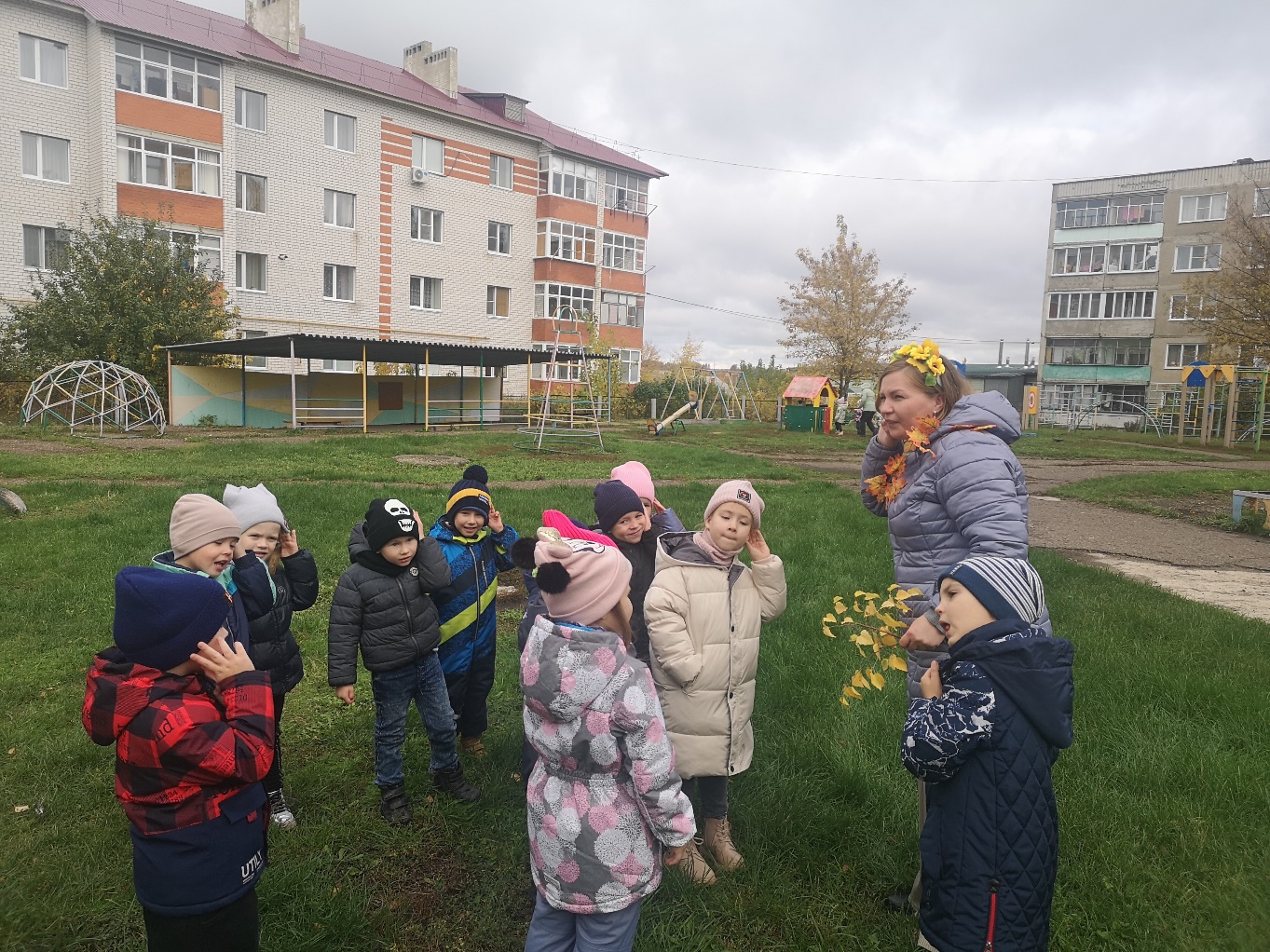 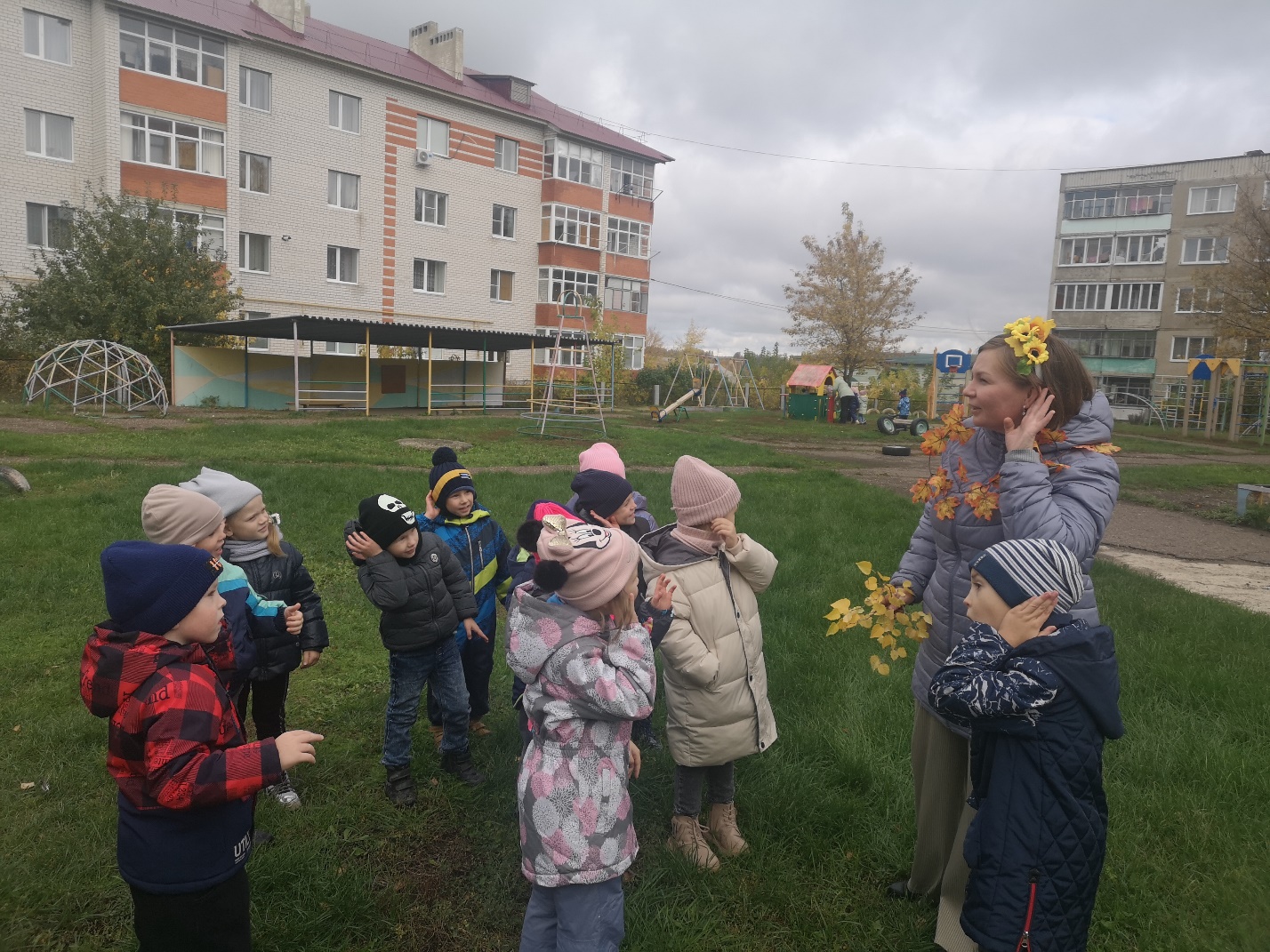 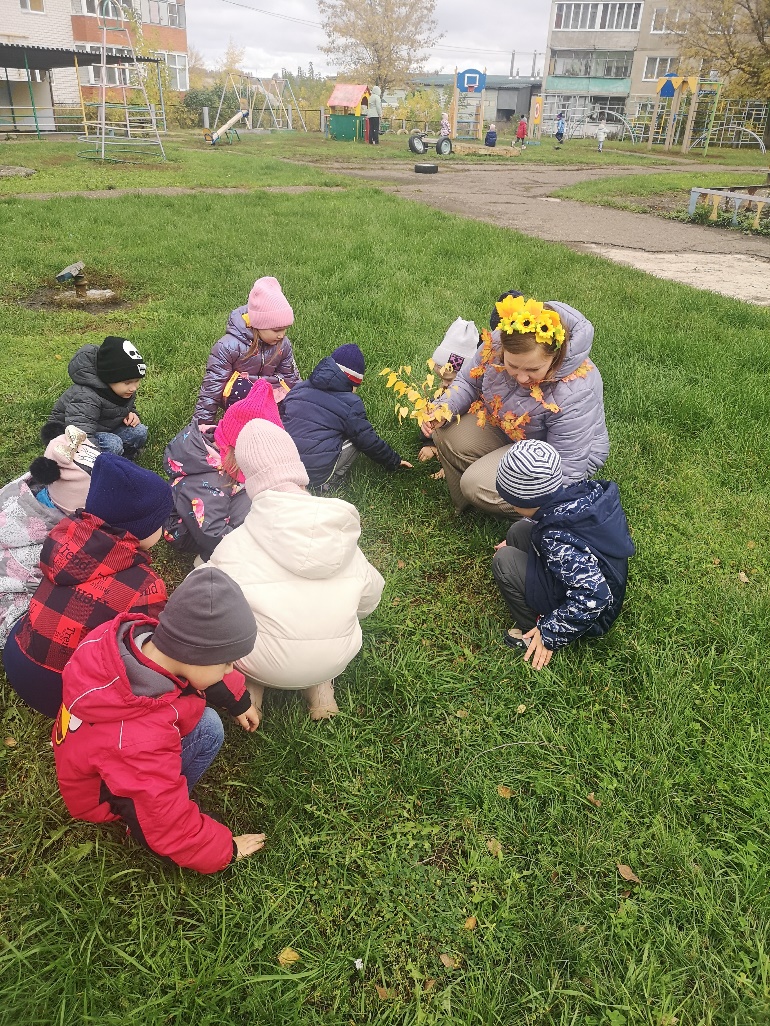 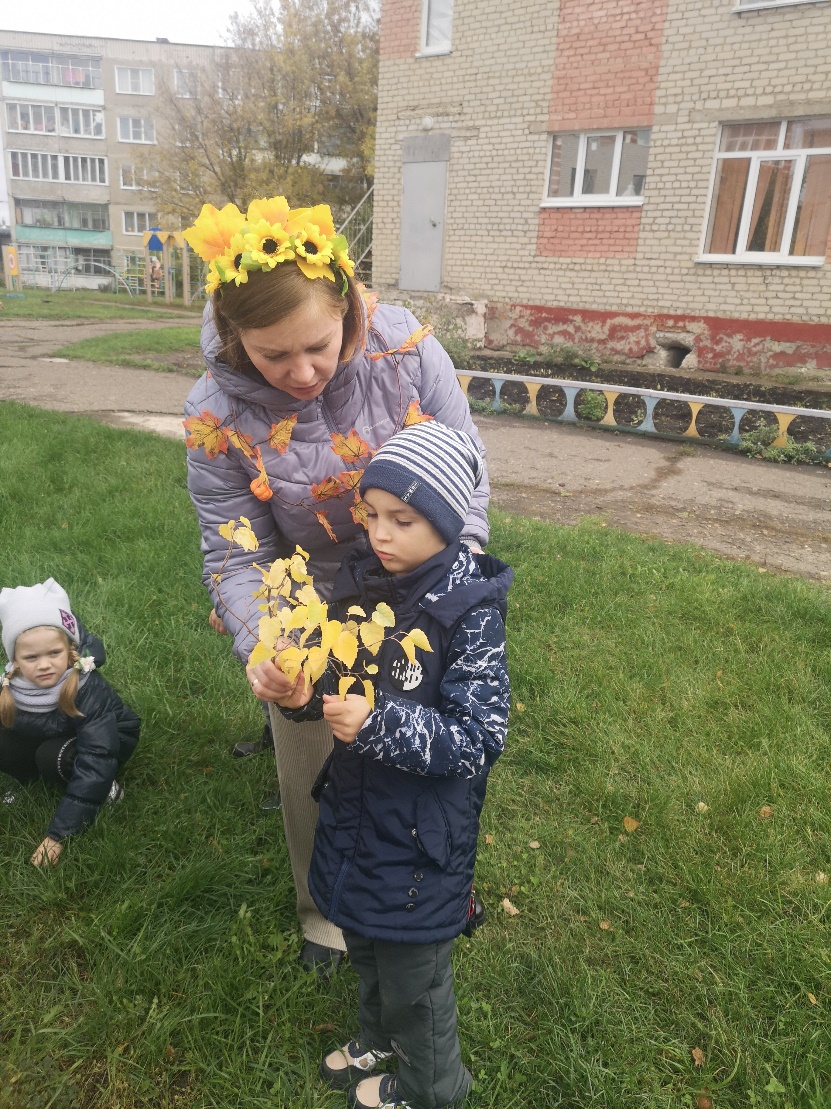 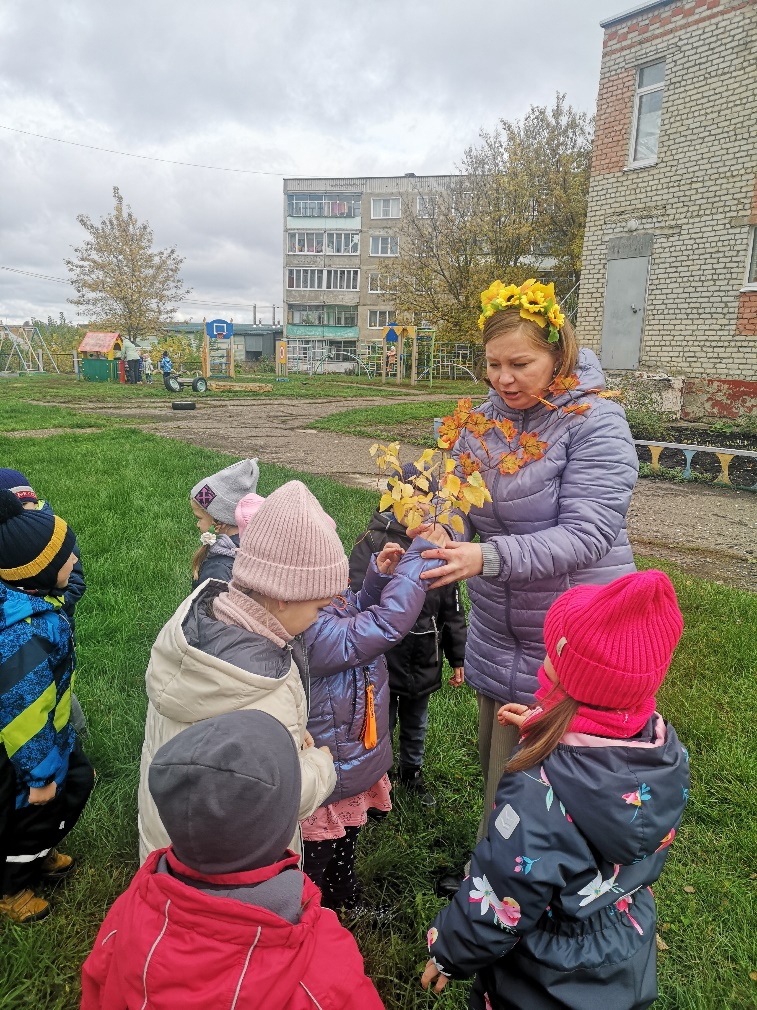 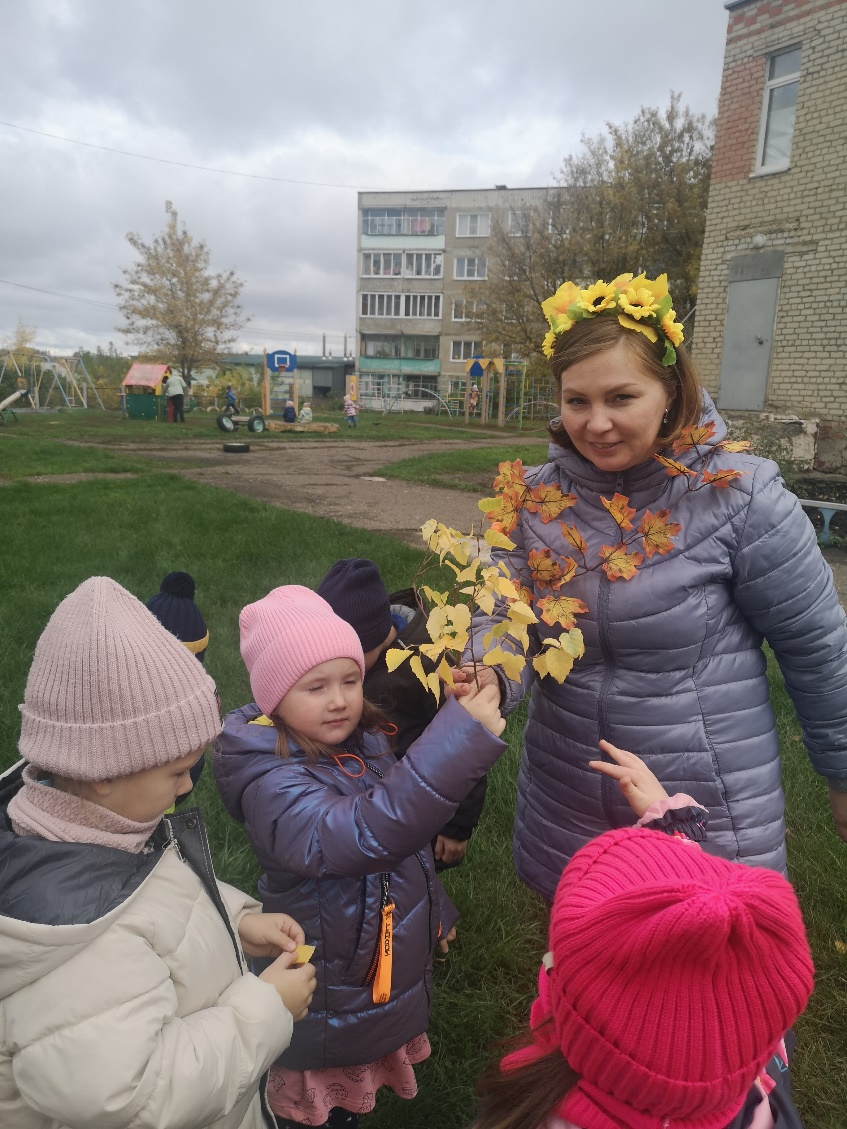 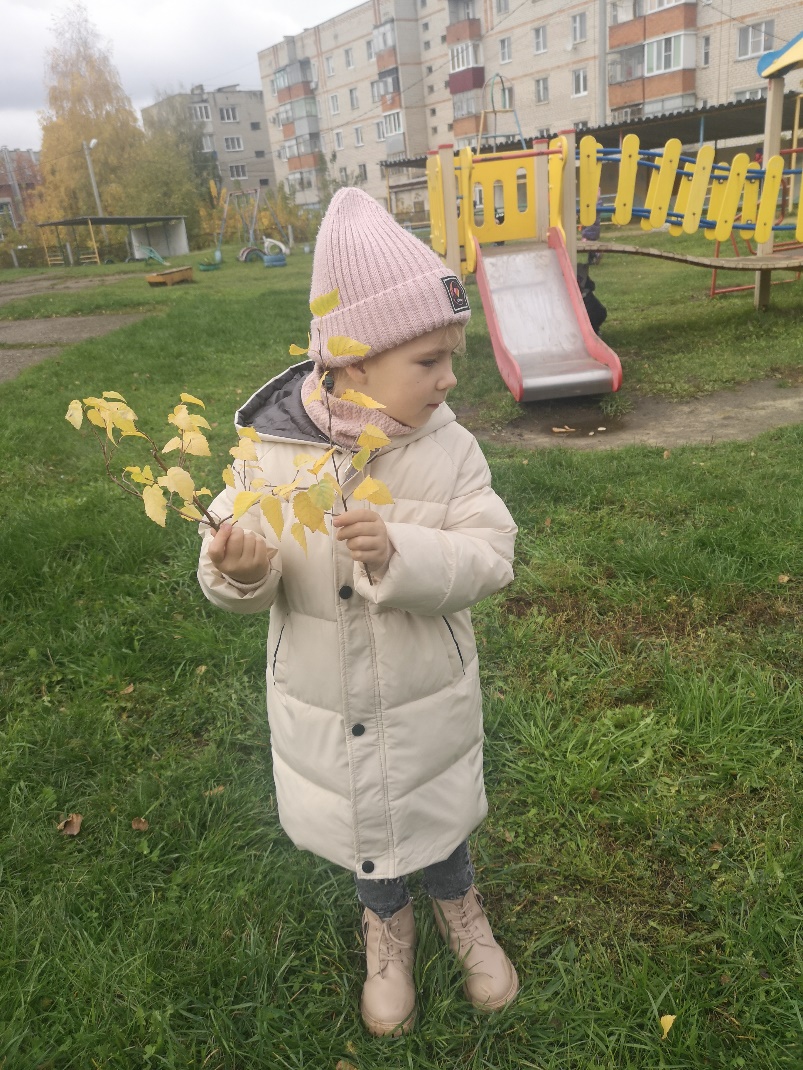 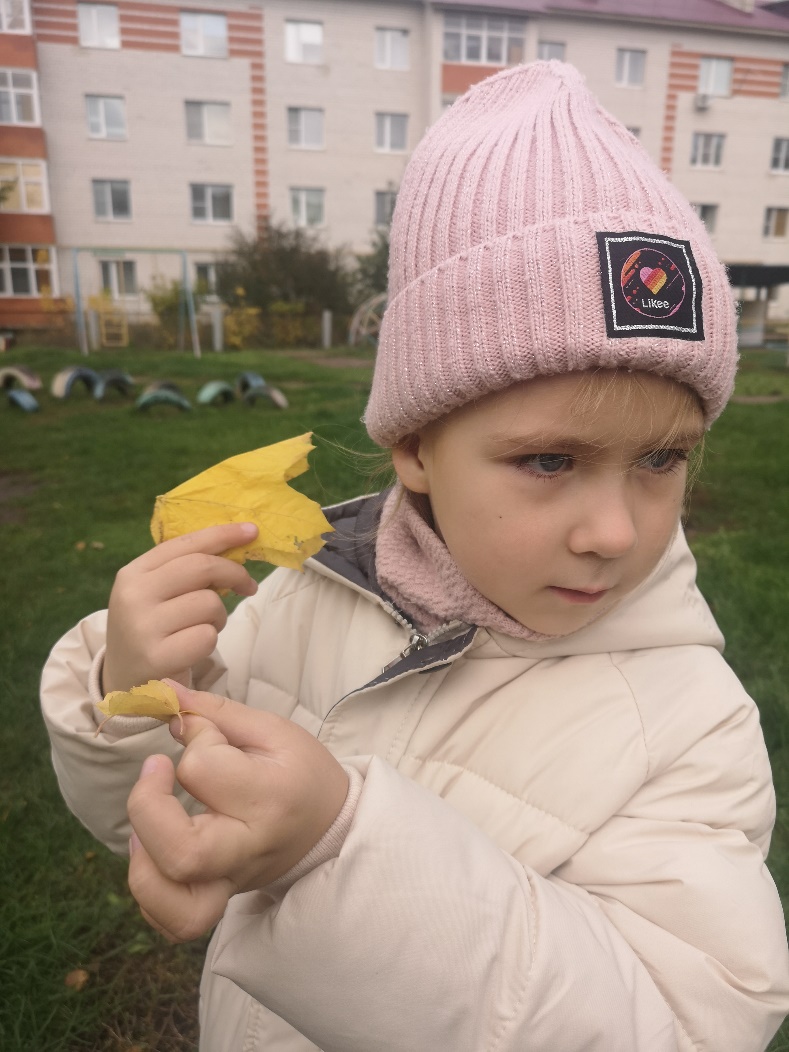 